Использование су-джок терапии в речевом развитии дошкольниковКаковкина С.Н. учитель-логопед, Харлан О.С. учитель-дефектологМБДОУ «Детский сад № 2»  г. о. Самара«Ум ребенка находится на кончиках его пальцев».
В.А.Сухомлинский.Хорошо развитая речь – важнейшее условие всестороннего полноценного развития детей. Чем богаче и правильнее у ребенка речь, тем легче ему высказывать свои мысли, тем шире его возможности в познании окружающей действительности, содержательнее и полноценнее отношения со сверстниками и взрослыми, тем активнее осуществляется его психическое развитие.Общеизвестным является факт, что движения рук человека теснейшим образом связаны с развитием его речи, что упражнения для пальцев стимулируют работу мозга.В настоящее время появилась возможность использования в коррекционно-педагогической работе с детьми дошкольного возраста нетрадиционного Су-Джок метода. Су – Джок терапия является одним из эффективных приемов, обеспечивающих развитие познавательной, эмоционально-волевой сфер ребенка и благотворно воздействует, на весь организм в целом.Что же представляет собой этот метод?Су-джок терапия – это одно из направлений восточной медицины, разработанное южно-корейским профессором Пак Чже Ву. В переводе с корейского «Су» – кисть, «Джок» – стопа.На кистях и стопах в строгом порядке располагаются биологически активные точки, соответствующие всем органам и участкам тела. Соответственно, воздействуя на эти точки, можно влиять на определенный орган человека, регулировать функционирование внутренних органов. Таким образом, с помощью Су-Джок терапии доступно лечить любую часть тела, любой орган, не прибегая к помощи врача.Вся работа по данному методу проводится с помощью Су-Джок стимуляторов: массажёры типа «каштан». Внутри таких шариков – «каштанов», как в коробочке, находятся два специальных кольца, сделанных из металлической проволоки так, что можно их легко растягивать, свободно проходить ими по пальцу вниз и вверх, создавая приятное покалывание.Использование массажных шариков "Каштан" в комплекте с двумя металлическими кольцами, в сочетании с упражнениями по коррекции звукопроизношения и развитию лексико-грамматических категорий, способствует повышению физической и умственной работоспособности детей, создаёт функциональную базу для сравнительно быстрого перехода на более высокий уровень двигательной активности мышц и возможность для оптимальной целенаправленной речевой работы с ребёнком.Задачи Су-джок терапии:1. Стимулирование речевых областей в коре головного мозга.2.Развитие памяти, внимания, совершенствование навыков пространственной ориентации.3.Снижение двигательной и эмоциональной расторможенности, нормализация мышечного тонуса.4. Оздоравливающее воздействие на весь организм.5. Повышение физической и умственной работоспособности детей.6. Коррекция произношения, развитие лексико-грамматических категорий.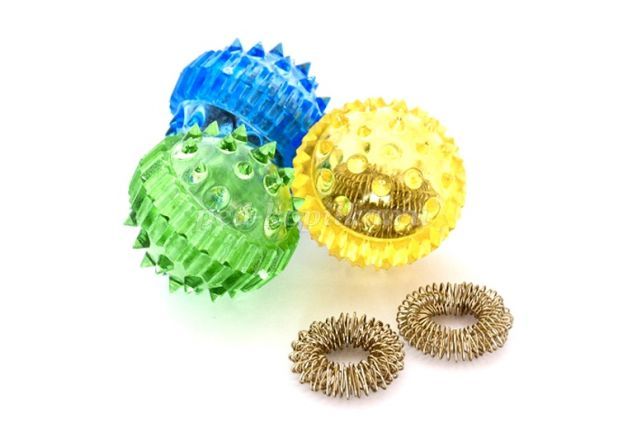 Полифункциональность Су-Джок стимуляторов в коррекционной работе:развитие фонематического слуха и восприятия;коррекция произношения (автоматизация и дифференциация звуков);развитие звукового и слогового анализа слов;активизация словаря и совершенствование лексико-грамматических категорий;развитие общей и мелкой моторики;развитие психических процессов;развитие цветовосприятия;развитие пространственно-временных представлений;закрепление счетных операций.Главные преимущества использования массажеров Су-Джок:Безопасность использования;Самомассаж можно проводить как индивидуально, так и с группой детей;Можно использовать много кратно в течении дня, включая самомассаж в различные режимные моменты в условиях ДОУ;Самомассаж может быть включен в любое занятие;Дети выполняют самомассаж самостоятельно, под контролем взрослого;Проводится самомассаж, как правило, в игровой форме;Обеспечивается тактильная стимуляция в определенном ритме, что способствует формированию чувства ритма.Формы работы с детьмиМассаж Су-джок шарами (дети повторяют слова и выполняют действия с шариком в соответствии с текстом)Я мячом круги катаю,Взад-вперед его гоняю.Им поглажу я ладошку,Будто я сметаю крошку.И сожму его немножко,Как сжимает лапу кошка,Каждым пальцем мяч прижмуИ другой рукой начну.***1, 2, 3, 4, 5!Буду шарик я катать.По ладошке прокачуИ ее пощекочу.Шар по кругу я катаюИ ладошку разминаю.И по пальцам прокачуКаждый я пощекочу.Вверх-вниз, вверх-вниз,Шар по пальчику катись.Сильно шарик я сожму,Подержу и разожму.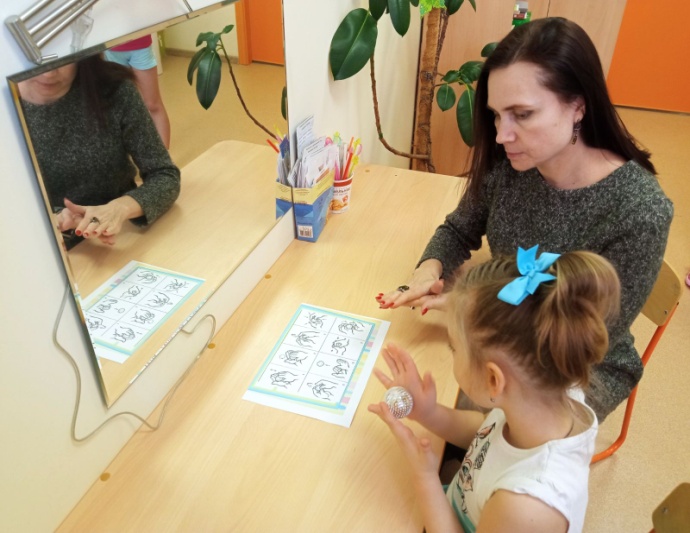 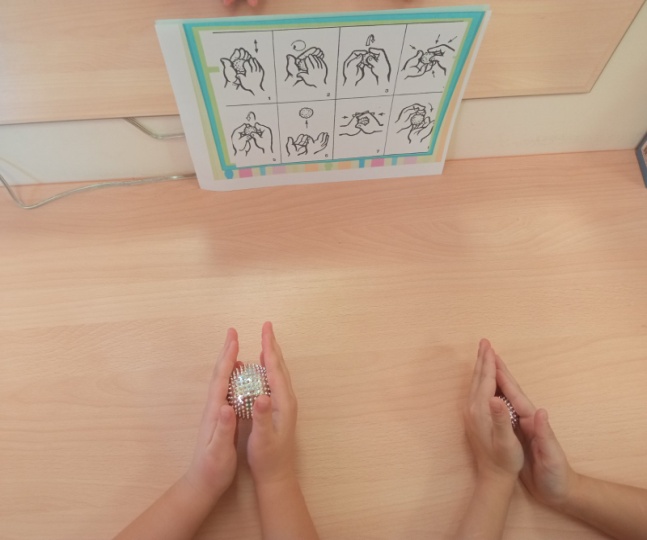 Массаж пальцев эластичным кольцом (дети поочередно надевают массажные кольца на каждый палец, проговаривая стихотворение пальчиковой гимнастики)Раз-два-три-четыре-пять,Вышли пальцы погулять,Этот пальчик самый сильный,Самый толстый и большой,Этот пальчик для того,Чтоб показывать его.Этот пальчик самый длинныйИ стоит он в серединеЭтот пальчик безымянныйОн избалованный самыйА мизинчик хоть и мал,Очень ловок и удал.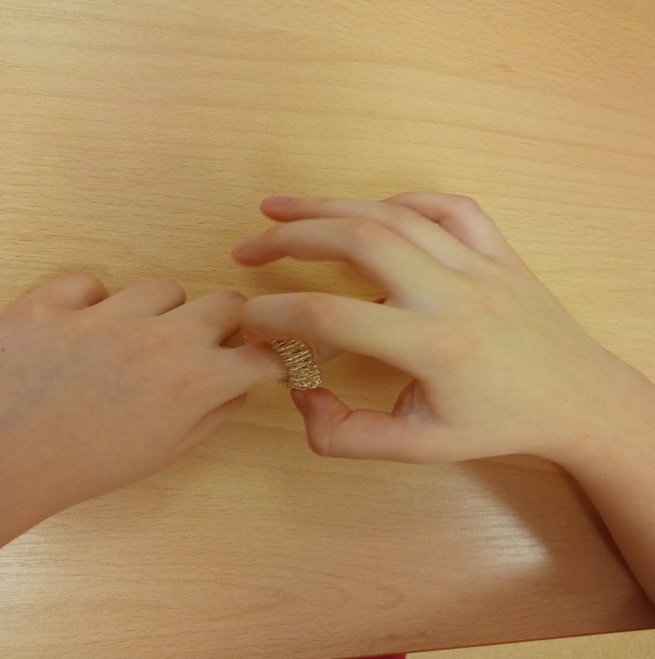 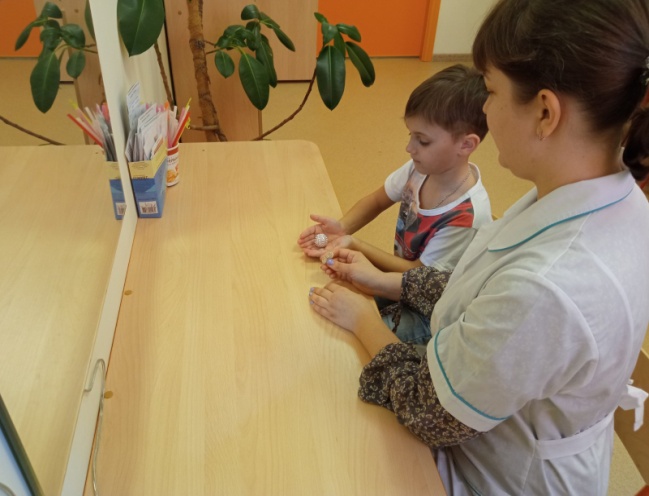 Использование Су-Джок шаров при автоматизации звуков (поочередно надевать кольцо на каждый палец, одновременно проговаривая стихотворение для автоматизации звука)На правой руке:Этот малыш – Илюша, (на большой палец)Этот малыш – Ванюша, (указательный)Этот малыш – Алеша, (средний)Этот малыш – Антоша, (безымянный)А меньшого малышаЗовут Мишуткою друзья (мизинец)На левой руке:Эта малышка – Танюша, (на большой палец)Эта малышка – Ксюша, (указательный)Эта малышка – Маша, (средний)Эта малышка – Даша, (безымянный)А меньшую зовут Наташа (мизинец)***Идёт ёжик по дорожке
К своему дружку ужу.
Жу-жу-жу, жу-жу-жу
К своему дружку ужу.
Жа-жа-жа, жа-жа-жа
День рожденья у ужа.
Уж позвал к себе на ужин
Жабу, ёжика, стрижа.
Жи-жи-жи, жи-жи-жи
Ёжик весело бежит.
Жу-жу-жу, жу-жу-жу
Пирожок несёт ужу.
Пирожок с черникой
И свежей ежевикой.***Ёжик утром проснулся,
Солнышку улыбнулся.
Чистой росой умылся,
Вкусной сушкой подкрепился.
Ес-ес-ес, ес-ес-ес,
Отправился гулять в лес.
В лесу с лисой повстречался.
Лису сильно испугался.
Са-са-са, са-са-са.
Ох, не съела бы лиса.
От испуга свернулся клубком,
Покатился с бугра кувырком.
Сы-сы-сы, сы-сы-сы,
Покатился скорей от лисы.
Катился, катился
И под кустом притаился. Посидел, посидел под кустом.В свою норку пустился бегом. 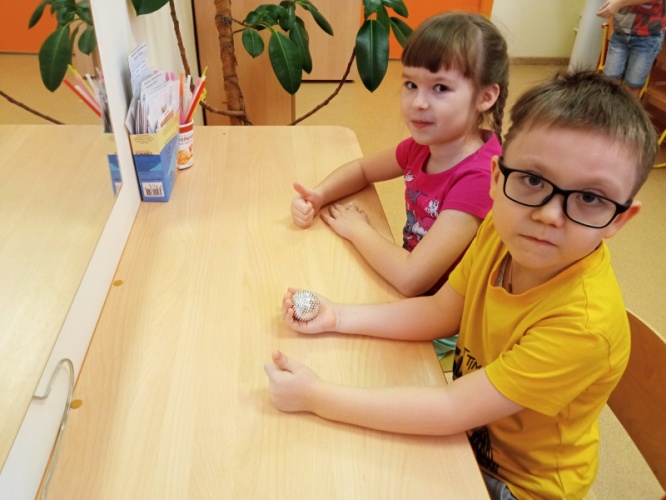 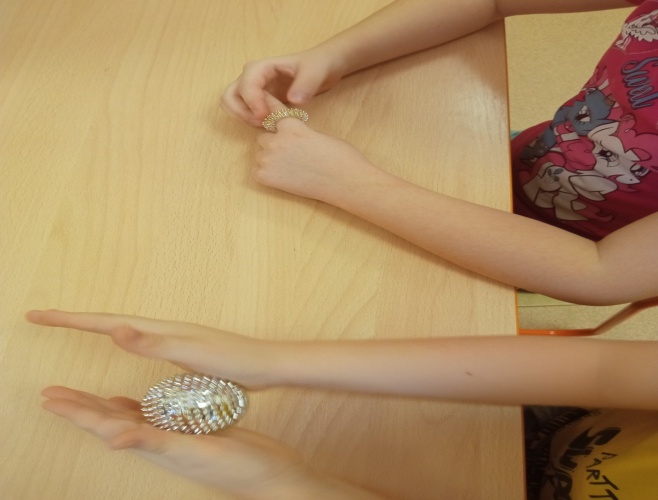 Использование Су-Джок шаров при совершенствовании лексико-грамматических категорийУпражнение «Один-много». Воспитатель катит «чудо-шарик» по столу ребенку, называя предмет в единственном числе. Ребенок, поймав ладонью шарик, откатывает его назад, называя существительное во множественном числе.Аналогично проводятся упражнения «Назови ласково», «Скажи наоборот», «Назови одним словом» и др.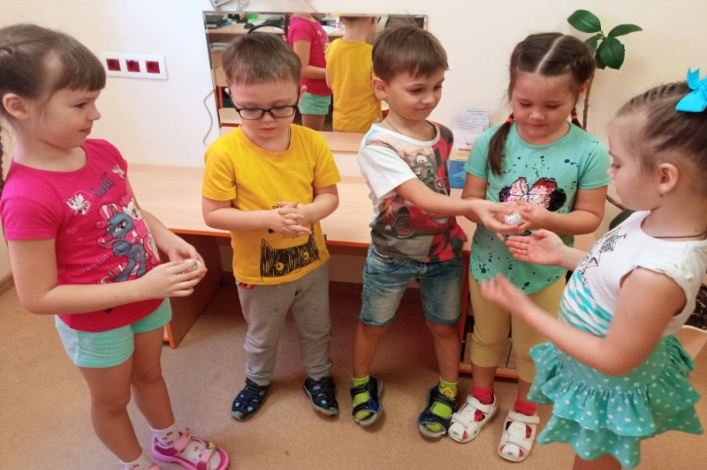 Использование шариков для звукового анализа словДля характеристики звуков используются массажные шарики трех цветов: красный, синий, зеленый. По заданию воспитателя ребенок показывает соответствующий обозначению звука шарик.Использование шариков для слогового анализа словУпражнение «Раздели слова на слоги»Ребенок называет слог и берет по одному шарику из коробки, затем считает количество слогов. Использование шариков при совершенствовании навыков употребления предлоговНа столе стаканчик, по инструкции воспитателя ребенок кладет шарики соответственно: красный шарик – в стаканчик, синий – под стаканчик; зеленый – около стаканчика. Затем, наоборот, ребенок должен описать действия взрослого.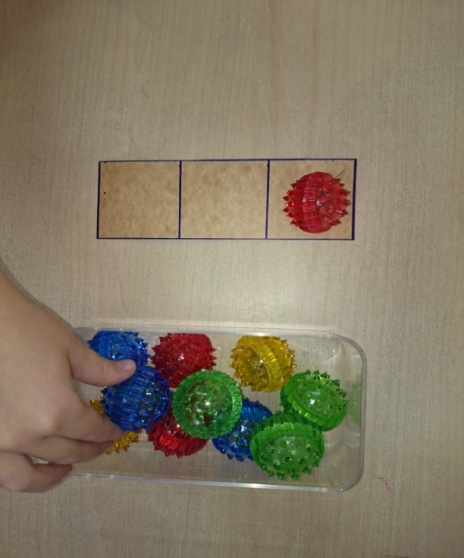 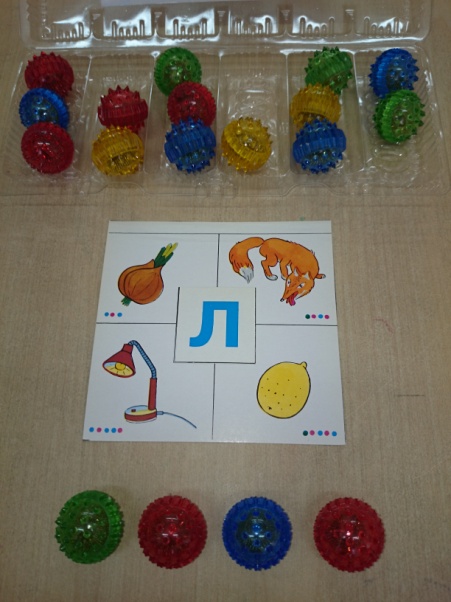 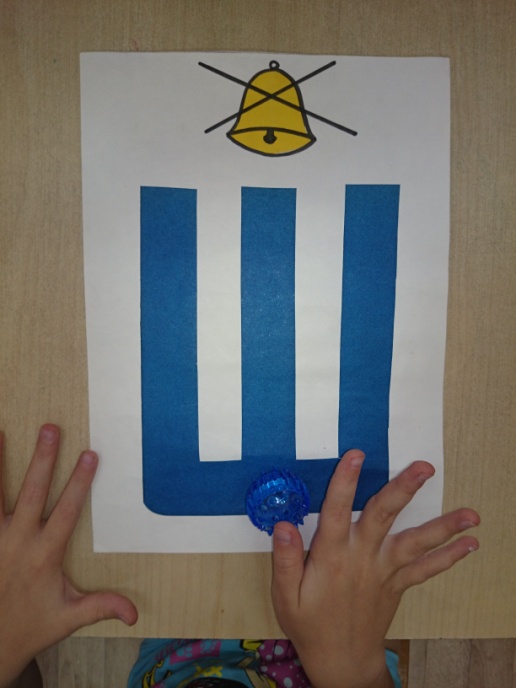 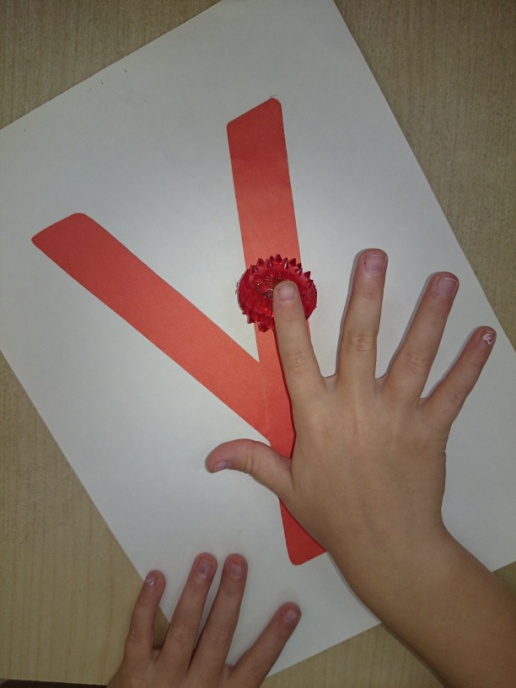 Неоспоримые достоинства Су-Джок терапии:Высокая эффективность – при правильном применении наступает выраженный эффект.Абсолютная безопасность – неправильное применение никогда не наносит вред – оно просто неэффективно.Универсальность – Су-Джок терапию могут использовать и педагоги в своей работе, и родители в домашних условиях.Простота применения, доступность – для получения результата необходимо проводить стимуляцию биологически активных точек; шарики свободно продаются в аптеках и не требуют больших затрат. Таким образом, в результате использования Су-Джок терапии осуществляется благоприятное воздействие на весь организм: стимулируются речевые зоны коры головного мозга, развиваются произвольное поведение, внимание, память, речь, координация движений и мелкая моторика, происходит оздоровление организма в целом. Сочетание пальчиковой гимнастики, самомассажа с упражнениями по коррекции звукопроизношения и формированию лексико-грамматических категорий, позволяет значительно повысить эффективность коррекционно-логопедической деятельности как в детском саду, так и дома.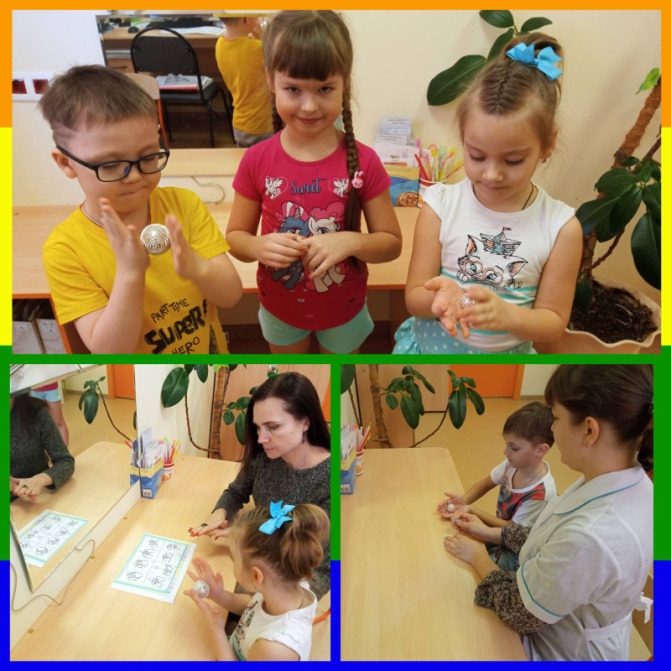 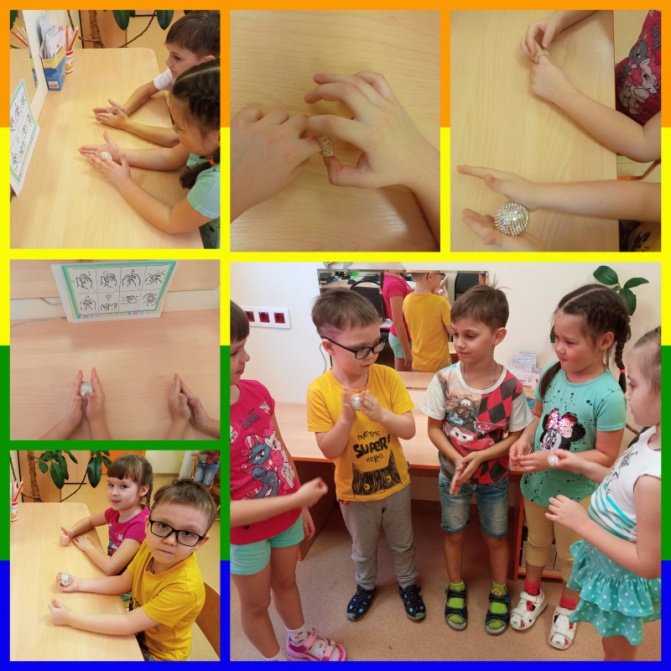 Список литературыАкименко В.М. Новые логопедические технологии: учебно-методическое пособие. – Ростов на Дону: Феникс, 2009.Крупенчук О.И., Воробьева Т.А. Логопедические игры с мячом. – СПб. Издательский дом «Литера», 2010.Панина Н.А. Су-Джок терапия. Здоровье доступное каждому. - Москва. РИПОЛ классик, 2013.Цвынтарный В.В. Играем пальчиками и развиваем речь. – СПб. Издательство «Лань», 2002.